Koch AG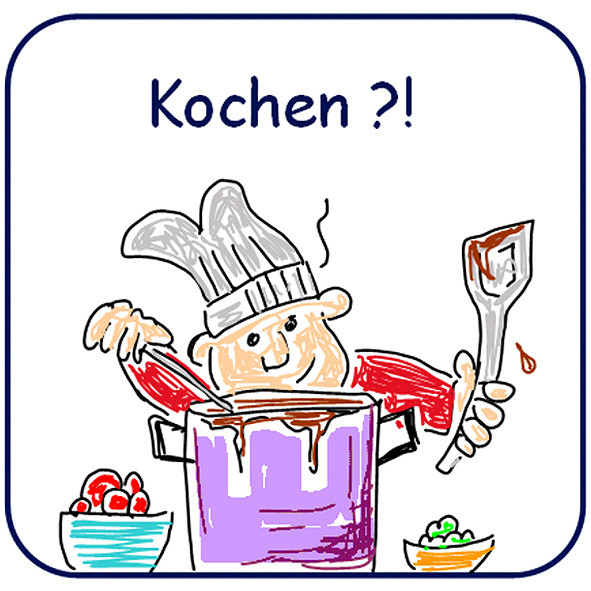 am Dienstag von 14-17 Uhr am27. FebruarWo: Im Altbau in Raum 316Wer: 8 Schüler und Frau UbbesenWas: Wir lesen Rezepte, gehen einkaufen, kochen, essen, aufräumen und spülenMitbringen: Gute Laune, Schürze, 1 Küchen-Messer, 2 Euro.Name